淮阴工学院物资设备报废流程图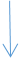 